Clase 9 15/04/20Nombre y Apellido:  Objetivos:  Descubrir visualmente la propiedad de los lados de los triángulos. Aplicar correctamente la propiedad triangular en ejercicios sencillos.Construye diferente triángulos. PROPIEDAD DE LOS LADOS DE LOS TRIÁNGULOS Inicio: ACTIVIDAD 1 Ver el siguiente video: https://www.youtube.com/watch?v=7H6qkQDq8H4 Desarrollo: ACTIVIDAD 2 A partir del video respondé: ¿Cómo deben ser las medidas de los lados de un triángulo para poder ser construido? ¡Esto aprendí! En todo triángulo la longitud de cada lado debe ser menor que la suma de los otros dos lados. Por ejemplo: ACTIVIDAD 3 Colocá SI o NO son posibles las longitudes de los lados de cada triángulo. 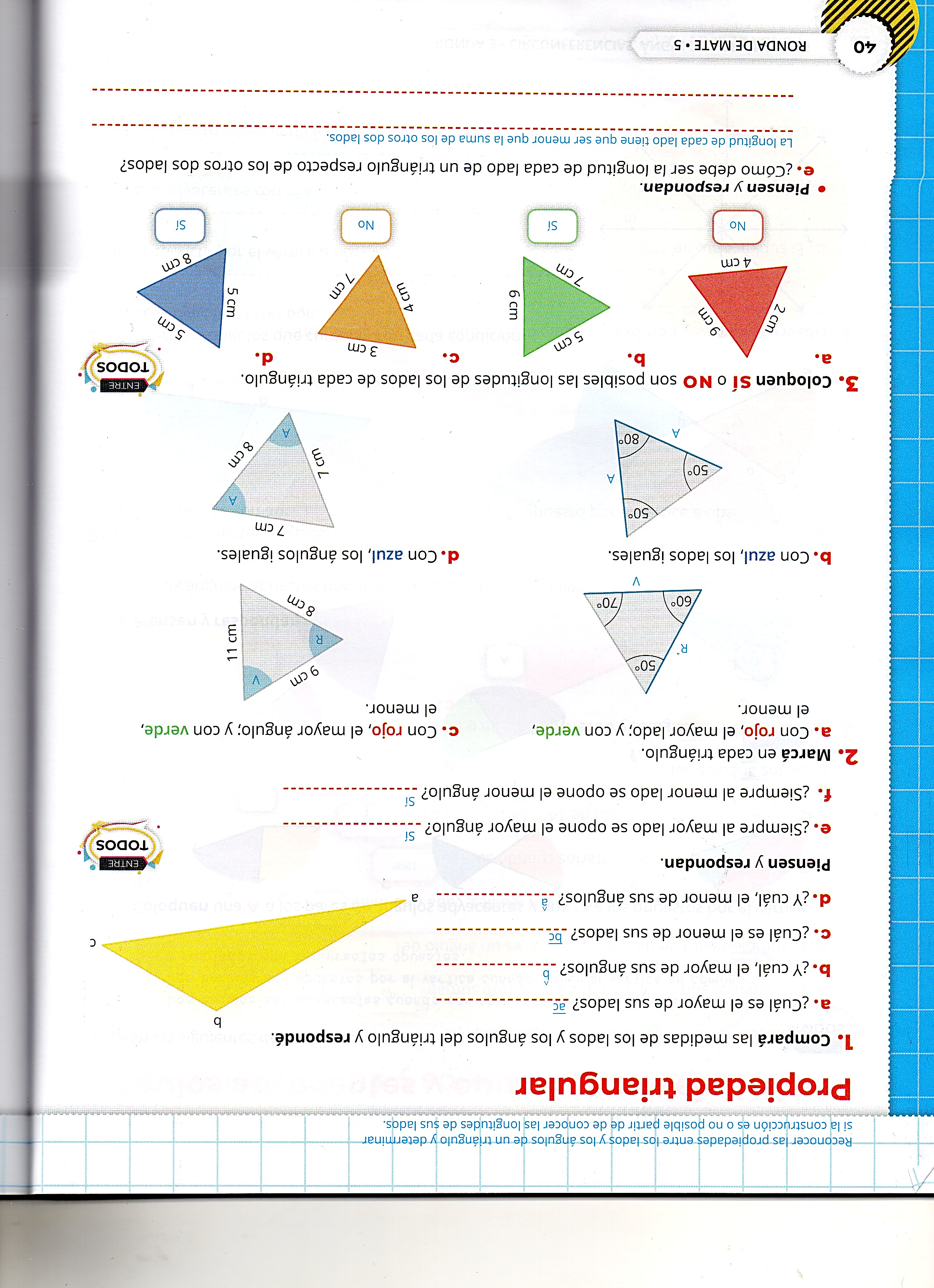 ACTIVIDAD 4 Dibujá los siguientes triángulos:Medida de los lados : 6 cm, 5 cm y 8cmMedida de los lados: 2 cm, 9cm y 9 cmMedida de los lados: 4 cm, 10 cm y 4cmMedida de los lados: 3 cm, 6 cm y 5 cmACTIVIDAD 5  Luego de haber dibujado los triángulos de la actividad anterior respondé:¿Pudiste dibujar todos los triángulos?¿Cómo debe ser la longitud de cada lado de un triángulo respecto de los otros dos lados?Criterios de Evaluación: Descubre visualmente la propiedad de los lados de un triángulo. Aplica correctamente la propiedad triangular. Dibuja en forma adecuada diferentes triángulos. Clasifica los triángulos correctamente. En esta clase…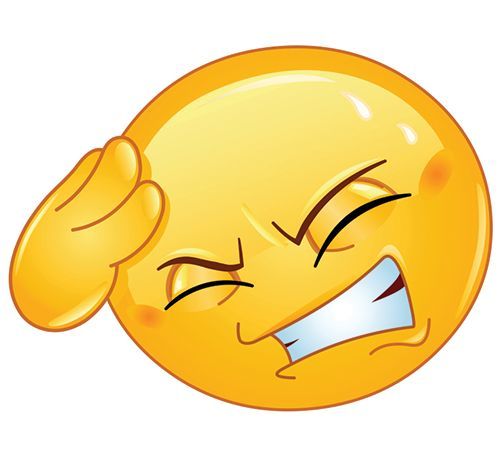 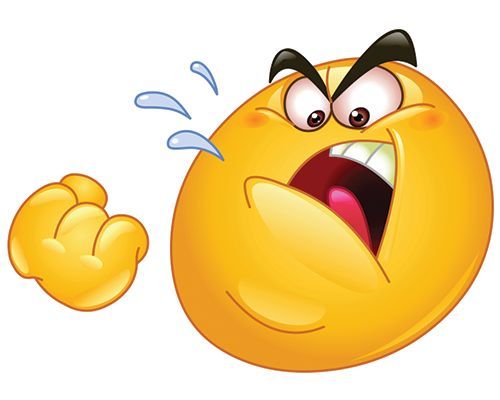 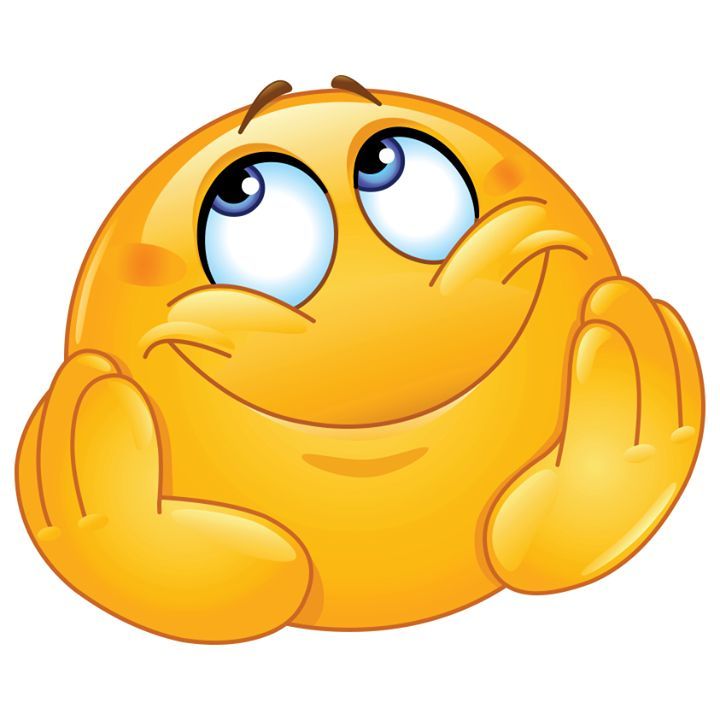 Lo que más me gusto               Lo que menos me gustó            Lo que más me costó__________________        ___________________        __________________PARA RESPONDER SOLITOS/ASUna idea que entendí en la clase…Algo que realmente me ayudó fue…La duda que me surgió…